REQUEST OF AUTHORIZATION TO THE FREQUENCY FOR DEGREE/DOCTORATEThe undersigned___________________________born on_________________in________________living in _________________address________________________Fiscal code __________________telephone number________________mobile phone________________ e-mail______________________________serial number____________ASKSTo be authorized for the year _______________ (as documented by the signing date of the policy of accident and/or registration certificate, attached) to attend this Section within the university internship entitled: _________________________________________________________________________________________Laboratory activities:   ⁪  NO             ⁪                     YES, as specified below:The requested documentation is attached:Curriculum Vitae;Medical certificate;Accident prevention policy (specific risks and sums insured not less than € 50.000,00 in case of death and permanent disability) and/or certificate of registration;One photograph.The undersigned Dr. ______________________________ agrees to follow as internal tutor the applicant, also committing to provide technical and scientific support  to operate in the laboratories above mentioned, noting at the same time prevention regulations for the workplace safety, Legislative Decree no. 81/08 and subsequent  modifications and integrations.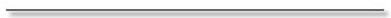 Palermo, ______________________Signature of the University Tutor                                   _______________________________Signature of the trainee		                                _______________________________Laboratory, year Samples month and totalSignature of Internal Tutor________________Signature of the RUF laboratories________________Signatures of the Managers of laboratories concerned_____________________________________________________________________________________________